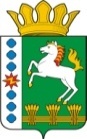 КОНТРОЛЬНО-СЧЕТНЫЙ ОРГАН ШАРЫПОВСКОГО РАЙОНАКрасноярского краяЗаключениена проект Постановления администрации Шарыповского района  от 30.10.2013 № 845-п «Об утверждении муниципальной программы «Обеспечение транспортной доступности Шарыповского района»  (в ред. от 31.12.2015 № 758-п, от 19.07.2016 № 342-п, 29.11.2016 № 524-п, от 14.02.2017 № 107-п, от 16.05.2017 № 285-п)07 ноября 2017 год 							      		    № 112Настоящее экспертное заключение подготовлено Контрольно – счетным органом Шарыповского района на основании ст. 157 Бюджетного  кодекса Российской Федерации, ст. 9 Федерального закона от 07.02.2011 № 6-ФЗ «Об общих принципах организации и деятельности контрольно – счетных органов субъектов Российской Федерации и муниципальных образований», ст. 15 Решения Шарыповского районного Совета депутатов от 20.09.2012 № 31/289р «О внесении изменений и дополнений в Решение Шарыповского районного Совета депутатов от 21.06.2012 № 28/272р «О создании Контрольно – счетного органа Шарыповского района»  (в ред. от 20.03.2014 № 46/536р, от 25.09.2014 № 51/573р, от 26.02.2015 № 56/671р), и в соответствии со стандартом организации деятельности Контрольно-счетного органа Шарыповского района СОД 2 «Организация, проведение и оформление результатов финансово-экономической экспертизы проектов Решений Шарыповского районного Совета депутатов и нормативно-правовых актов по бюджетно-финансовым вопросам и вопросам использования муниципального имущества и проектов муниципальных программ» утвержденного приказом Контрольно-счетного органа Шарыповского района от 16.12.2013 № 29.Представленный на экспертизу проект Постановления администрации Шарыповского района  от 30.10.2013 № 845-п «Об утверждении муниципальной программы «Обеспечение транспортной доступности Шарыповского района» (в ред. от 31.12.2015 № 758-п, от 19.07.2016 № 342-п, 29.11.2016 № 524-п, от 14.02.2017 № 107-п, от 16.05.2017 № 285-п) направлен в Контрольно – счетный орган Шарыповского района 07 ноября 2017 года. Разработчиком данного проекта Программы является муниципальное казенное учреждение «Управление службы заказчика» администрации Шарыповского района.Основанием для разработки муниципальной программы является:- статья 179 Бюджетного кодекса Российской Федерации;- постановление администрации Шарыповского района от 30.07.2013 № 540-п «Об утверждении Порядка принятия решений о разработке  муниципальных программ Шарыповского района, их формировании и реализации» (в ред. от 29.06.2015 № 407-п, от 05.12.2016 № 535-п);- распоряжение администрации Шарыповского района от 02.08.2013  № 258-р «Об утверждении перечня муниципальных программ Шарыповского района» (в ред. от 29.07.2014 № 293а-р, от 17.06.2016 № 235-р).Ответственный исполнитель муниципальной программы администрация Шарыповского района.Подпрограммами муниципальной программы являются:Проведение мероприятий, направленных на сохранение и улучшение транспортно – эксплуатационного состояния автомобильных дорог местного значения границ населенных пунктов в границах муниципального района.Транспортное обслуживание населения Шарыповского района.Мероприятие проведено 07 ноября  2017 года.В ходе подготовки заключения Контрольно – счетным органом Шарыповского района были проанализированы следующие материалы:- проект Постановления администрации Шарыповского района  от 30.10.2013 № 845-п «Об утверждении муниципальной программы «Обеспечение транспортной доступности Шарыповского района» (в ред. от 31.12.2015 № 758-п, от 19.07.2016 № 342-п, 29.11.2016 № 524-п, от 14.02.2017 № 107-п, от 16.05.2017 № 285-п);- паспорт муниципальной программы «Обеспечение транспортной доступности Шарыповского района».Рассмотрев представленные материалы к проекту Постановления муниципальной программы «Обеспечение транспортной доступности Шарыповского района» установлено следующее:В соответствии с проектом паспорта Программы происходит изменение по строке (пункту) «Ресурсное обеспечение муниципальной программы».После внесения изменений строка  будет читаться:Уменьшение бюджетных ассигнований в 2017 году по муниципальной программе в сумме 15 066 590,00 руб. (11,93%), в том числе:- увеличение бюджетных ассигнований за счет средств краевого бюджета в 2017 году в сумме 1 253 310,00 руб. (3,14%);- уменьшение бюджетных ассигнований за счет средств районного бюджета в сумме 16 319 900,00 руб. (18,89%).Вносятся изменения в  подпрограмму 1 «Проведение мероприятий, направленных на сохранение и улучшение транспортно – эксплуатационного состояния автомобильных дорог местного значения вне границ населенных пунктов в границах муниципального района» муниципальной программы, после внесения изменений в подпрограмму 1 строка «Объемы и источники финансирования подпрограммы» будет читаться:Увеличение бюджетных ассигнований за счет средств краевого бюджета в 2017 году в сумме 1 253 310,00 руб. (9,77%)  в связи с приведением в соответствии с Постановлением Правительства Красноярского края от 30.09.2013 № 510-п «Об утверждении государственной программы Красноярского края «Развитие транспортной системы» (в ред. от 31.01.2017 № 55-п), в том числе:- увеличение бюджетных ассигнований за счет средств краевого бюджета в сумме 879 110,00 руб. на основании уведомления АШР от 02.06.2017 № 4884 об изменении бюджетных ассигнований на предоставление межбюджетных трансфертов поселениям на текущее содержание улично – дорожной сети;- увеличение бюджетных ассигнований за счет средств краевого бюджета в сумме 374 200,00 руб. на основании уведомления АШР от 14.07.2017 № 102/С/1 об изменении бюджетных ассигнований на предоставление межбюджетных трансфертов поселениям на капитальный ремонт и ремонт улично – дорожной сети поселений.Вносятся изменения в подпрограмму 2 «Транспортное обслуживание населения Шарыповского района» муниципальной программы, после внесения изменений в подпрограмму 1 строка «Объемы и источники финансирования подпрограммы» будет читаться:Уменьшение бюджетных ассигнований по подпрограмме 2 за счет средств районных средств в сумме 16 319 900,00 руб. (100,00%) в связи с приведением в соответствии с Федеральным законом от 13.07.2015 № 220-ФЗ «Об организации регулярных перевозок пассажиров и багажа автомобильным транспортом в РФ и о внесении изменений в отдельные законодательные акты РФ». Полномочия по организации пассажирских перевозок по маршрутам, проходящим через муниципальные районы переданы от органов местного самоуправления органам исполнительной власти субъекта Российской Федерации. На основании выше изложенного Контрольно – счетный орган  Шарыповского района предлагает администрации Шарыповского района принять проект Постановления администрации Шарыповского района  от 30.10.2013 № 845-п «Об утверждении  муниципальной программы «Обеспечение транспортной доступности Шарыповского района» (в ред. от 31.12.2015 № 758-п, от 19.07.2016 № 342-п, 29.11.2016 № 524-п, от 14.02.2017 № 107-п, от 16.05.2017 № 285-п).Председатель 	Контрольно – счетного органа							Г.В. СавчукАудитор Контрольно – счетного органа							И.В. ШмидтРесурсное обеспечение муниципальной программы Предыдущая редакцияПредлагаемая редакция (проект Постановления)Ресурсное обеспечение муниципальной программы Общий объем бюджетных ассигнований на реализацию муниципальной программы  составляет 126 287 813,93 руб., в том числе:за счет средств краевого бюджета в сумме 39 888 128,00 руб., из них2014 год – 2 405 200,00 руб.;2015 год – 10 528 057,52 руб.;2016 год – 14 478 070,48 руб.;2017 год – 12 476 800,00 руб.;2018 год – 0,00 руб.;2019 год – 0,00 руб.за счет средств районного бюджета в сумме 86 399 685,93 руб., из них:2014 год – 6 264 200,00 руб.;2015 год – 14 687 660,01 руб.;2016 год – 16 136 525,92 руб.;2017 год – 16 437 100,00 руб.;2018 год – 16 437 100,00 руб.;2019 год – 16 437 100,00 руб.Общий объем бюджетных ассигнований на реализацию муниципальной программы  составляет 111 221 223,93 руб., в том числе:за счет средств краевого бюджета в сумме 41 141 438,00 руб., из них2014 год – 2 405 200,00 руб.;2015 год – 10 528 057,52 руб.;2016 год – 14 478 070,48 руб.;2017 год – 13 730 110,00 руб.;2018 год – 0,00 руб.;2019 год – 0,00 руб.за счет средств районного бюджета в сумме 70 079 785,93 руб., из них:2014 год – 6 264 200,00 руб.;2015 год – 14 687 660,01 руб.;2016 год – 16 136 525,92 руб.;2017 год – 117 200,00 руб.;2018 год – 16 437 100,00 руб.;2019 год – 16 437 100,00 руб. Объемы и источники финансирования подпрограммы  Предыдущая редакция подпрограммы Предлагаемая редакция подпрограммы(Проект Постановления) Объемы и источники финансирования подпрограммы  Общий объем бюджетных ассигнований на реализацию подпрограммы составляет в сумме 12 828 400,00 руб., из них: за счет средств краевого бюджета в сумме 12 476 800,00 руб., в том числе:2017 год – 12 476 800,00 руб.;2018 год – 0,00 руб.2019 год – 0,00 руб.за счет средств районного бюджета в сумме 351 600,00 руб., в том числе:2017 год – 117 200,00 руб.;2018 год -  117 200,00 руб.;2019 год -  117 200,00 руб.Общий объем бюджетных ассигнований на реализацию подпрограммы составляет в сумме 14 081 710,00 руб., из них: за счет средств краевого бюджета в сумме 13 730 110,00 руб., в том числе:2017 год – 13 730 110,00 руб.;2018 год – 0,00 руб.2019 год – 0,00 руб.за счет средств районного бюджета в сумме 351 600,00 руб., в том числе:2017 год – 117 200,00 руб.;2018 год -  117 200,00 руб.;2019 год -  117 200,00 руб. Объемы и источники финансирования подпрограммы  Предыдущая редакция подпрограммы Предлагаемая редакция подпрограммы(Проект Постановления) Объемы и источники финансирования подпрограммы  Общий объем бюджетных ассигнований на реализацию подпрограммы составляет в сумме 48 959 700,00 руб., из них: за счет средств районного бюджета в сумме 48 959 700,00 руб., в том числе:2017 год – 16 319 900,00 руб.;2018 год -  16 319 900,00 руб.;2019 год -  16 319 900,00 руб.Общий объем бюджетных ассигнований на реализацию подпрограммы составляет в сумме 32 639 800,00 руб., из них: за счет средств районного бюджета в сумме 32 639 800,00 руб., в том числе:2017 год – 0,00 руб.;2018 год -  16 319 900,00 руб.;2019 год -  16 319 900,00 руб.